NAME OF THE PROGRAMME     NAME OF THE JOINT CALL   Fondazione Regionale per la Ricerca Biomedica (FRRB)Pre-eligibility form to be filled out by each Partner requesting funding to FRRB.Before filling out the form, please read the Guidelines for Applicants (available here: http://www.erapermed.eu/joint-calls/  )Only Institutions/PIs based in Lombardy can request funding to FRRB.The Regional Foundation for Biomedical Research (FRRB) requests to all Lombardy PIs applying for funding to submit this form, duly completed and signed, at least 10 working days before the pre-proposal submission. Please send it to the following email address: bandi@frrb.it specifying in the subject “ERA-PERMED 2019- Pre-eligibility”. A written notification from FRRB will be sent only in case of ineligibility. Project title, Coordinator and Partners (information currently available)Lombardy Beneficiary Institution (please note: if two Lombardy entities/PIs are part of the same project, FRRB requests a separate form per entity/PI)Lombardy Principal Investigator (PI) Other Lombardy Beneficiary in the same Project partnership (if there are no other Lombardy beneficiaries in the same project, please ignore this section)FRRB requires one form per Partner also for Partners in the same Project partnership. Please report in the table below the main details on the other Lombardy beneficiary participating in the project.  The beneficiary identified in the table below is required to submit its pre-eligibility check form. FRRB will match the forms of the Lombardy Beneficiaries collaborating in the same project. DATE:                                                                       Signature of the Principal Investigator…………………..                                                       ………………………………………………………This project has received funding from the European Union’s Horizon 2020 research and innovation             programme under grant agreement No 779282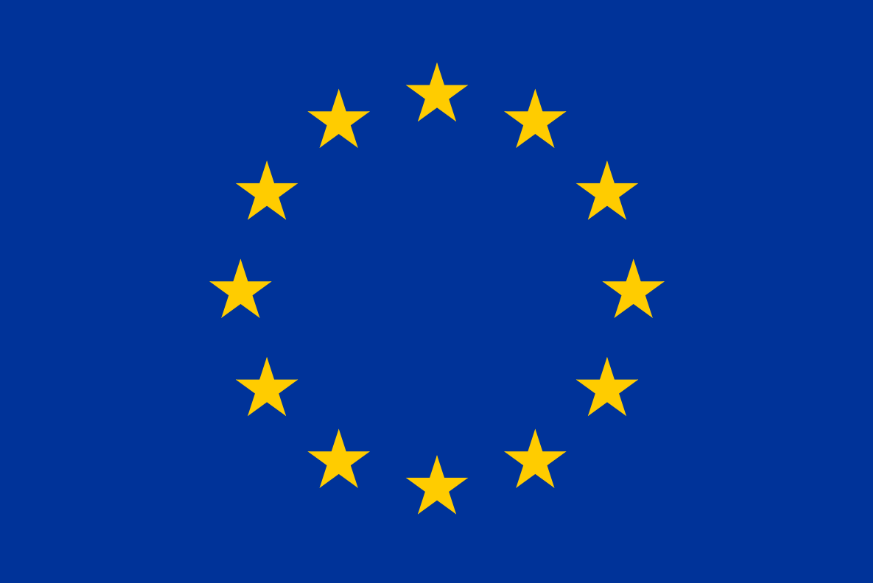 ERA PERMED 2ND JOINT TRANSNATIONAL CALL FOR PROPOSALS (2019) Joint Transnational Call 2019: “PERSONALISED MEDICINE: MULTIDISCIPLINARY RESEARCH TOWARDS IMPLEMENTATION”Project Title Project Title Project Title Project AcronymProject AcronymProject AcronymProject Coordinator Project Coordinator Project Coordinator Project Coordinator’s InstitutionProject Coordinator’s InstitutionProject Coordinator’s InstitutionProject Coordinator’s CountryProject Coordinator’s CountryProject Coordinator’s CountryOther Partners Other Partners Other Partners Other Partners Other Partners No. CountryInstitutionInstitutionType of EntityH=Health care provider, IRCCS or ASST; A=Academia; RO: Research Organisation; I/SME=Industry or SMEName of the Institution  AddressLegal Representative Phone E-mail Type of entity(tick as appropriate) Academia  Clinical or Public Health (including Italian ASST or IRCCS) SME or Industry Public Private-for-profit Private-not-for-profitNamePositionType of contractual relationshipPermanent position          Fixed-term contract          Research Collaboration   Research Agreement       Other (Specify)                  Start date and duration of the contractual  relationshipInstitution where the research is to be performedAddressPhone E-mail Role of the PI unit in theproject (max. 500 characters)Approximate  requested budget (€) for the Lombardy beneficiaryIMPORTANT INFORMATIONIt is COMPULSORY for FRRB that at least one IRCCS (public or private) or ASST based in Lombardy is Partner in the project proposal. Other types of organisation are eligible ONLY in partnership with one of them.  The maximum amount granted by FRRB per project is € 500,000 and there can be maximum two partners per project. Is there any other Lombardy Beneficiary? Is there any other Lombardy Beneficiary? YES                    NO                If YES:Name of the Institution  Name of the PIAddressE-mail If NO:Please leave this form blankPlease leave this form blankPlease leave this form blank